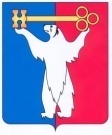 АДМИНИСТРАЦИЯ ГОРОДА НОРИЛЬСКАКРАСНОЯРСКОГО КРАЯПОСТАНОВЛЕНИЕО внесении изменений в постановление Администрации города Норильска от 22.09.2014 №525 В целях урегулирования отдельных вопросов предоставления информации лицами, осуществляющими поставки ресурсов, необходимых для предоставления коммунальных услуг, и (или) оказывающими коммунальные услуги в многоквартирных и жилых домах либо услуги (работы) по содержанию и ремонту общего имущества собственников помещений в многоквартирных домах,ПОСТАНОВЛЯЮ:Внести в постановление Администрации города Норильска от 22.09.2014 №525 «О порядке предоставления информации лицами, осуществляющими поставки ресурсов, необходимых для предоставления коммунальных услуг, и (или) оказывающими коммунальные услуги в многоквартирных и жилых домах либо услуги (работы) по содержанию и ремонту общего имущества собственников помещений в многоквартирных домах» (далее – Постановление) следующие изменения:Преамбулу Постановления изложить в следующей редакции:«В целях реализации части 4 статьи 165 Жилищного кодекса Российской Федерации, руководствуясь Постановлением Правительства Российской Федерации от 28.12.2012 № 1468 «О порядке предоставления органам местного самоуправления информации лицами, осуществляющими поставки ресурсов, необходимых для предоставления коммунальных услуг, и (или) оказывающими коммунальные услуги в многоквартирных и жилых домах либо услуги (работы) по содержанию и ремонту общего имущества собственников помещений в многоквартирных домах», постановляю:».Пункт 4 Постановления изложить в следующей редакции: «4. Управлению жилищно-коммунального хозяйства Администрации города Норильска в течение 30 календарных дней с даты заключения лицензионного соглашения, указанного в пункте 3 настоящего постановления, провести установочное совещание с лицами, осуществляющими поставки ресурсов, необходимых для предоставления коммунальных услуг, и (или) оказывающими коммунальные услуги в многоквартирных и жилых домах либо услуги (работы) по содержанию и ремонту общего имущества собственников помещений в многоквартирных домах.».Опубликовать настоящее постановление в газете «Заполярная правда» и разместить его на официальном сайте муниципального образования город Норильск.Настоящее постановление вступает в силу после его официального опубликования в газете «Заполярная правда» и распространяет свое действие на правоотношения, возникшие с 22.09.2014.Руководитель Администрации города Норильска                                Е.Ю. Поздняков17.02.2015               г. Норильск       № 58